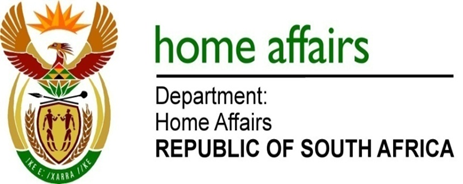 NATIONAL ASSEMBLYQUESTION FOR WRITTEN REPLYQUESTION NO. 1009DATE OF PUBLICATION: Monday, 11 April 2016 INTERNAL QUESTION PAPER 10 OF 20161009.	Mr M H Hoosen (DA) to ask the Minister of Home Affairs:How many nationals from the African continent have been granted (a) permanent residence, (b) work and (c) business visas and (d) South African citizenship (i) in (aa) 2012, (bb) 2013, (cc) 2014 and (dd) 2015 and (ii) since 1 January 2016?																			NW1141EREPLY:Nationals from the African continent that have been granted:(a)	Permanent residence: (i)(aa)	2012 = 209(i)(bb)	2013 = 5984 	(i)(cc)	2014 = 13594	(i)(dd)	2015 = 3565(ii)	Since 1 January 2016 = 398(b) 	Work Visas: 	(i)(aa)	2012 = 684	(i)(bb)	2013 = 616 	(i)(cc)	2014 = 419	(i)(dd)	2015 = 1707(ii)	Since 1 January 2016 = 393(c)	Business Visas:(i)(aa) 	2012 = 474	(i)(bb) 	2013 = 839 	(i)((cc)	2014 = 1203	(i)(dd)	2015 = 51(ii)	Since 1 January 2016 = 2(d) 	South African citizenship	(i)(aa)	2012 = 397	(i)(bb)	2013 = 846	(i)(cc)	2014 = 526	(i)(dd)	2015 = 570	(ii)	Since 1 January 2016 = 129